ผลงานสำคัญของกระทรวงพลังงาน*
พัฒนาตามนโยบายรัฐบาล/ภารกิจกระทรวงในพื้นที่กลุ่มจังหวัดภาคกลางตอนล่าง 1 (จังหวัดกาญจนบุรี ราชบุรี สุพรรณบุรี) 
ที่ดำเนินการเสร็จแล้ว/อยู่ระหว่างดำเนินการ และจะดำเนินการ จำนวน ๑ - ๒ โครงการ (ถ้ามี)ผู้ประสานข้อมูลDownload แบบฟอร์ม (PDF และ MSword)๑.  โครงการของกระทรวงที่ดำเนินการแล้วเสร็จ/อยู่ระหว่างดำเนินการ ในปีงบประมาณ พ.ศ. ๒๕๖๑ – ๒๕๖๒ และต่อเนื่องในปีงบประมาณ พ.ศ. 2563๑.  โครงการของกระทรวงที่ดำเนินการแล้วเสร็จ/อยู่ระหว่างดำเนินการ ในปีงบประมาณ พ.ศ. ๒๕๖๑ – ๒๕๖๒ และต่อเนื่องในปีงบประมาณ พ.ศ. 2563๑.  โครงการของกระทรวงที่ดำเนินการแล้วเสร็จ/อยู่ระหว่างดำเนินการ ในปีงบประมาณ พ.ศ. ๒๕๖๑ – ๒๕๖๒ และต่อเนื่องในปีงบประมาณ พ.ศ. 2563กาญจนบุรีราชบุรีสุพรรณบุรี1. โครงการ : โครงการเพิ่มสมรรถนะด้านการบริหารและจัดการพลังงานครบวงจรในชุมชนระดับตำบลและวิสาหกิจชุมชนปีงบประมาณ : พ.ศ. 2562 วงเงิน(บาท) : วงเงิน  2,614,750 บาท (กาญจนบุรี 884,650 บาท, ราชบุรี 919,700 บาท, สุพรรณบุรี 810,400 บาท) หน่วยรับผิดชอบ : สำนักส่งเสริมการมีส่วนร่วมของประชาชน สำนักงานปลัดกระทรวงพลังงาน สาระสำคัญ : ๑. เพื่อเสริมสร้างศักยภาพและเตรียมความพร้อมองค์กรปกครองส่วนท้องถิ่นและชุมชนสำหรับการบริหารจัดการการผลิตพลังงานอย่างมีส่วนร่วม๒. เพื่อส่งเสริมการลดต้นทุนด้านพลังงานในกระบวนการผลิต อย่างน้อยร้อยละ 25 ของผลิตภัณฑ์ชุมชน/SME/อุตสาหกรรมในครัวเรือน/กลุ่มวิสาหกิจ โดยการส่งเสริมและส่งมอบอุปกรณ์ในการประหยัดพลังงานกับกลุ่มเป้าหมายที่เข้าร่วมโครงการ๓. เพื่อพัฒนาศักยภาพ ประชาคม ประชาชน และอาสาสมัครพลังงานชุมชน (อส.พน.) ในพื้นที่เป้าหมาย สำหรับเป็นแกนนำในการขับเคลื่อนองค์ความรู้ด้านพลังงานอย่างถูกต้องและเหมาะสมตามศักยภาพของพื้นที่ ๔. เพื่อกระตุ้นและปลูกฝังความรู้ด้านพลังงาน เทคโนโลยีพลังงาน ให้มีการตระหนักถึงคุณค่าร่วมรักษา พร้อมทั้งเป็นแบบอย่างที่ดีอันจะนำไปสู่การพัฒนาชุมชน ตามหลักเศรษฐกิจแบบพอเพียง โดยการส่งเสริมสนับสนุนและส่งมอบอุปกรณ์
ในการลดใช้พลังงานและหรือการเพิ่มขึ้นของการใช้พลังงานทดแทนกับกลุ่มเป้าหมายผลสำเร็จที่เป็นรูปธรรมและผู้ได้รับผลประโยชน์ : ๑. แผนการสร้างความยั่งยืนของแผนพลังงานชุมชน เกิดการประหยัดพลังงานภาคครัวเรือน และเกิดอาชีพด้านพลังงานในชุมชน ก่อให้เกิดรายได้ด้านการผลิตพลังงานในท้องถิ่น ๒. เกิดกระบวนการมีส่วนร่วมของประชาชนและนักเรียน ในด้านพลังงานที่มีความยั่งยืนสามารถตอบสนองความกินดีอยู่ดีของประชาชน๓. พลังงานจังหวัด องค์กรปกครองส่วนท้องถิ่น และภาคีเครือข่าย มีประสบการณ์ความชำนาญในกระบวนการวางแผนพลังงานระดับชุมชนเพิ่มขึ้น สามารถขยายผลการจัดทำแผนพลังงานชุมชนได้มีประสิทธิภาพมากขึ้นในระยะต่อไป๔. เกิดชุมชนต้นแบบด้านพลังงานที่ยั่งยืน เพื่อเป็นแบบอย่างในการขยายผลต่อไป๕. เกิดการพัฒนาหลักสูตรด้านพลังงานของสถานศึกษาในท้องถิ่นหมายเหตุ. โครงการได้ดำเนินการเรียบร้อยแล้ว1. โครงการ : โครงการเพิ่มสมรรถนะด้านการบริหารและจัดการพลังงานครบวงจรในชุมชนระดับตำบลและวิสาหกิจชุมชนปีงบประมาณ : พ.ศ. 2562 วงเงิน(บาท) : วงเงิน  2,614,750 บาท (กาญจนบุรี 884,650 บาท, ราชบุรี 919,700 บาท, สุพรรณบุรี 810,400 บาท) หน่วยรับผิดชอบ : สำนักส่งเสริมการมีส่วนร่วมของประชาชน สำนักงานปลัดกระทรวงพลังงาน สาระสำคัญ : ๑. เพื่อเสริมสร้างศักยภาพและเตรียมความพร้อมองค์กรปกครองส่วนท้องถิ่นและชุมชนสำหรับการบริหารจัดการการผลิตพลังงานอย่างมีส่วนร่วม๒. เพื่อส่งเสริมการลดต้นทุนด้านพลังงานในกระบวนการผลิต อย่างน้อยร้อยละ 25 ของผลิตภัณฑ์ชุมชน/SME/อุตสาหกรรมในครัวเรือน/กลุ่มวิสาหกิจ โดยการส่งเสริมและส่งมอบอุปกรณ์ในการประหยัดพลังงานกับกลุ่มเป้าหมายที่เข้าร่วมโครงการ๓. เพื่อพัฒนาศักยภาพ ประชาคม ประชาชน และอาสาสมัครพลังงานชุมชน (อส.พน.) ในพื้นที่เป้าหมาย สำหรับเป็นแกนนำในการขับเคลื่อนองค์ความรู้ด้านพลังงานอย่างถูกต้องและเหมาะสมตามศักยภาพของพื้นที่ ๔. เพื่อกระตุ้นและปลูกฝังความรู้ด้านพลังงาน เทคโนโลยีพลังงาน ให้มีการตระหนักถึงคุณค่าร่วมรักษา พร้อมทั้งเป็นแบบอย่างที่ดีอันจะนำไปสู่การพัฒนาชุมชน ตามหลักเศรษฐกิจแบบพอเพียง โดยการส่งเสริมสนับสนุนและส่งมอบอุปกรณ์
ในการลดใช้พลังงานและหรือการเพิ่มขึ้นของการใช้พลังงานทดแทนกับกลุ่มเป้าหมายผลสำเร็จที่เป็นรูปธรรมและผู้ได้รับผลประโยชน์ : ๑. แผนการสร้างความยั่งยืนของแผนพลังงานชุมชน เกิดการประหยัดพลังงานภาคครัวเรือน และเกิดอาชีพด้านพลังงานในชุมชน ก่อให้เกิดรายได้ด้านการผลิตพลังงานในท้องถิ่น ๒. เกิดกระบวนการมีส่วนร่วมของประชาชนและนักเรียน ในด้านพลังงานที่มีความยั่งยืนสามารถตอบสนองความกินดีอยู่ดีของประชาชน๓. พลังงานจังหวัด องค์กรปกครองส่วนท้องถิ่น และภาคีเครือข่าย มีประสบการณ์ความชำนาญในกระบวนการวางแผนพลังงานระดับชุมชนเพิ่มขึ้น สามารถขยายผลการจัดทำแผนพลังงานชุมชนได้มีประสิทธิภาพมากขึ้นในระยะต่อไป๔. เกิดชุมชนต้นแบบด้านพลังงานที่ยั่งยืน เพื่อเป็นแบบอย่างในการขยายผลต่อไป๕. เกิดการพัฒนาหลักสูตรด้านพลังงานของสถานศึกษาในท้องถิ่นหมายเหตุ. โครงการได้ดำเนินการเรียบร้อยแล้ว1. โครงการ : โครงการเพิ่มสมรรถนะด้านการบริหารและจัดการพลังงานครบวงจรในชุมชนระดับตำบลและวิสาหกิจชุมชนปีงบประมาณ : พ.ศ. 2562 วงเงิน(บาท) : วงเงิน  2,614,750 บาท (กาญจนบุรี 884,650 บาท, ราชบุรี 919,700 บาท, สุพรรณบุรี 810,400 บาท) หน่วยรับผิดชอบ : สำนักส่งเสริมการมีส่วนร่วมของประชาชน สำนักงานปลัดกระทรวงพลังงาน สาระสำคัญ : ๑. เพื่อเสริมสร้างศักยภาพและเตรียมความพร้อมองค์กรปกครองส่วนท้องถิ่นและชุมชนสำหรับการบริหารจัดการการผลิตพลังงานอย่างมีส่วนร่วม๒. เพื่อส่งเสริมการลดต้นทุนด้านพลังงานในกระบวนการผลิต อย่างน้อยร้อยละ 25 ของผลิตภัณฑ์ชุมชน/SME/อุตสาหกรรมในครัวเรือน/กลุ่มวิสาหกิจ โดยการส่งเสริมและส่งมอบอุปกรณ์ในการประหยัดพลังงานกับกลุ่มเป้าหมายที่เข้าร่วมโครงการ๓. เพื่อพัฒนาศักยภาพ ประชาคม ประชาชน และอาสาสมัครพลังงานชุมชน (อส.พน.) ในพื้นที่เป้าหมาย สำหรับเป็นแกนนำในการขับเคลื่อนองค์ความรู้ด้านพลังงานอย่างถูกต้องและเหมาะสมตามศักยภาพของพื้นที่ ๔. เพื่อกระตุ้นและปลูกฝังความรู้ด้านพลังงาน เทคโนโลยีพลังงาน ให้มีการตระหนักถึงคุณค่าร่วมรักษา พร้อมทั้งเป็นแบบอย่างที่ดีอันจะนำไปสู่การพัฒนาชุมชน ตามหลักเศรษฐกิจแบบพอเพียง โดยการส่งเสริมสนับสนุนและส่งมอบอุปกรณ์
ในการลดใช้พลังงานและหรือการเพิ่มขึ้นของการใช้พลังงานทดแทนกับกลุ่มเป้าหมายผลสำเร็จที่เป็นรูปธรรมและผู้ได้รับผลประโยชน์ : ๑. แผนการสร้างความยั่งยืนของแผนพลังงานชุมชน เกิดการประหยัดพลังงานภาคครัวเรือน และเกิดอาชีพด้านพลังงานในชุมชน ก่อให้เกิดรายได้ด้านการผลิตพลังงานในท้องถิ่น ๒. เกิดกระบวนการมีส่วนร่วมของประชาชนและนักเรียน ในด้านพลังงานที่มีความยั่งยืนสามารถตอบสนองความกินดีอยู่ดีของประชาชน๓. พลังงานจังหวัด องค์กรปกครองส่วนท้องถิ่น และภาคีเครือข่าย มีประสบการณ์ความชำนาญในกระบวนการวางแผนพลังงานระดับชุมชนเพิ่มขึ้น สามารถขยายผลการจัดทำแผนพลังงานชุมชนได้มีประสิทธิภาพมากขึ้นในระยะต่อไป๔. เกิดชุมชนต้นแบบด้านพลังงานที่ยั่งยืน เพื่อเป็นแบบอย่างในการขยายผลต่อไป๕. เกิดการพัฒนาหลักสูตรด้านพลังงานของสถานศึกษาในท้องถิ่นหมายเหตุ. โครงการได้ดำเนินการเรียบร้อยแล้ว2. โครงการ : โครงการ ส่งเสริมและพัฒนาเกษตรกร กลุ่มเกษตรกร สร้างระบบการเกษตรทั้งการผลิต การแปรรูป การจำหน่าย ภายใต้หลักปรัชญาเศรษฐกิจพอเพียง เกษตรทฤษฎีใหม่ และเกษตรสีเขียวปีงบประมาณ : พ.ศ. 2561วงเงิน(บาท) : 3,339,000 บาทหน่วยรับผิดชอบ : สำนักงานพลังงานจังหวัดกาญจนบุรีสาระสำคัญ : 1. สร้างองค์ความรู้ด้านพลังงานทดแทนมาประยุกต์ใช้ในกระบวนการผลิต เพื่อลดต้นทุนการผลิต ด้านพลังงาน พร้อมทั้งใช้พลังงานอย่างมีประสิทธิภาพ
และคุ้มค่า 2. ส่งเสริมให้มีการนำพลังงานทดแทนมาใช้ในการประกอบอาชีพผลิตสินค้าชุมชน การแปรรูป ผลผลิตทางการเกษตร  การดำรงชีวิตประจำวันของประชาชน เพื่อลดรายจ่าย และเพิ่มรายได้ให้กับครัวเรือน ชุมชน และสร้างมูลค่าเพิ่มให้กับสินค้าผลสำเร็จที่เป็นรูปธรรมและผู้ได้รับผลประโยชน์ : 1. กลุ่มที่ได้รับการส่งเสริมระบบอบแห้งพลังงานแสงอาทิตย์ แบบเรือนกระจก จำนวน 7 แห่ง ได้แก่      1) วิสาหกิจชุมชนคนรักษ์เกษตรอินทรีย์ลุ่มสุ่ม       2) วิสาหกิจชุมชน พืชผักผลไม้อินทรีย์       3) วิสาหกิจชุมชนสมุนไพรบ้านตรอกกระโดน       4) วิสาหกิจชุมชนกาแฟอำเภอทองผาภูมิ       5) วิสาหกิจชุมชนทองพันชั่ง อำเภอท่ามะกา      6) ศูนย์บริการและถ่ายทอดเทคโนโลยีเกษตร       7) วิสาหกิจชุมชนผลิตสินค้าเกษตรปลอดภัยบ้านเขาหินตั้ง อำเภอหนองปรือ2. กลุ่มที่ได้รับการส่งเสริมระบบสูบน้ำด้วยพลังงานแสงอาทิตย์ ขนาด
ไม่น้อยกว่า 2,500 วัตต์ จำนวน 1 แห่ง ได้แก่ บ้านหินงามพุพลู อำเภอไทรโยคหมายเหตุ  โครงการได้ดำเนินการเรียบร้อยแล้ว2. โครงการ : โครงการท่อส่งก๊าซธรรมชาติบนบกจากสถานีควบคุมความดัน
ก๊าซธรรมชาติราชบุรี-วังน้อยที่ ๖ (RA๖)ปีงบประมาณ : พ.ศ. ๒๕๖๑ – ๒๕๖๓วงเงิน(บาท) : งบประมาณของบริษัท ปตท. จำกัด (มหาชน) จำนวน 
๑๓,๐๐๐ ล้านบาทหน่วยรับผิดชอบ : บริษัท ปตท. จำกัด (มหาชน)สาระสำคัญ : เป็นการดำเนินงานตามแผนระบบรับส่งและโครงสร้างพื้นฐาน
ก๊าซธรรมชาติเพื่อความมั่นคงด้านพลังงาน โดยวางท่อส่งก๊าซจากอำเภอไทรน้อยจังหวัดนนทบุรี มาเชื่อมต่อกับระบบท่อส่งก๊าซเดิมที่อำเภอจอมบึง จังหวัดราชบุรี (ตามมติ ครม. วันที่ ๒๗ ตุลาคม ๒๕๕๘)ผลสำเร็จที่เป็นรูปธรรมและผู้ได้รับผลประโยชน์ :            1. สร้างความมั่นคงด้านการผลิตไฟฟ้าให้มีเสถียรภาพในภาวะปัจจุบัน
ที่แหล่งก๊าซจากสาธารณรัฐแห่งสหภาพเมียนมาร์ลดลงอย่างต่อเนื่อง                                                                      2. ส่งเสริมการใช้พลังงานต้นทุนต่ำ และสะอาดเพื่อลดมลพิษให้กับโรงงานอุตสาหกรรมในพื้นที่                                                             3. เพิ่มความสะดวกแก่ประชาชนในการใช้บริการ NGV และเพิ่มโอกาส
การสร้างสถานีบริการ NGV ในพื้นที่แนวท่อหมายเหตุ โครงการต่อเนื่องอยู่ระหว่างดำเนินการชื่อ-สกุลน.ส.พันธุ์ระวี บุตรกูลตำแหน่ง-หน่วยงานนักวิเคราะห์นโยบายและแผนปฏิบัติการ  สำนักงานปลัดกระทรวงพลังงานมือถือ0831880089Emailpanraveebo@energy.go.thURLhttps://qrgo.page.link/hQTFRQRcode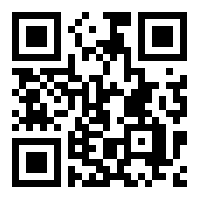 